Заходим на сайт ЕГИССО - Социальный калькулятор, выбираем свои меры: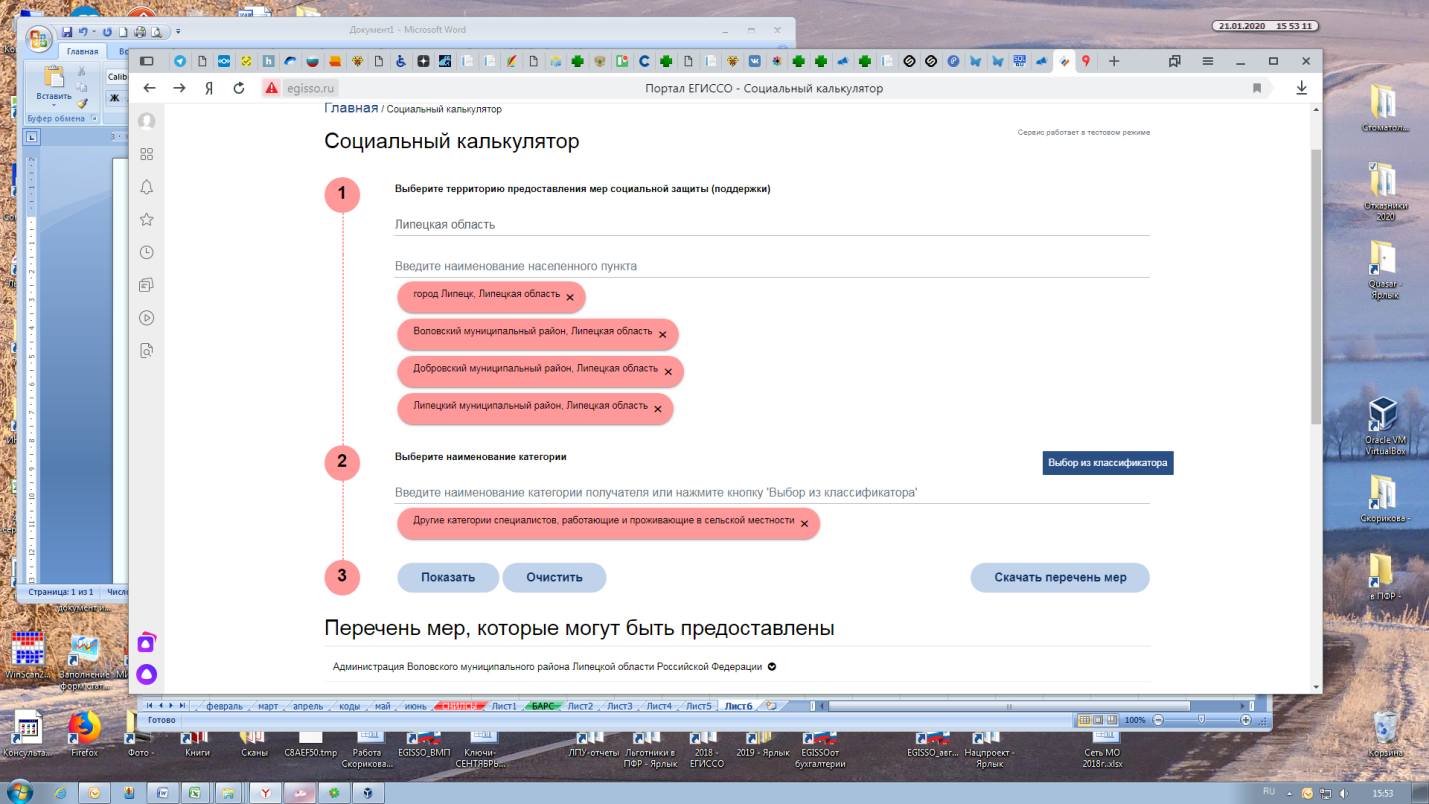 Кликаем на своей организации, и видим меры: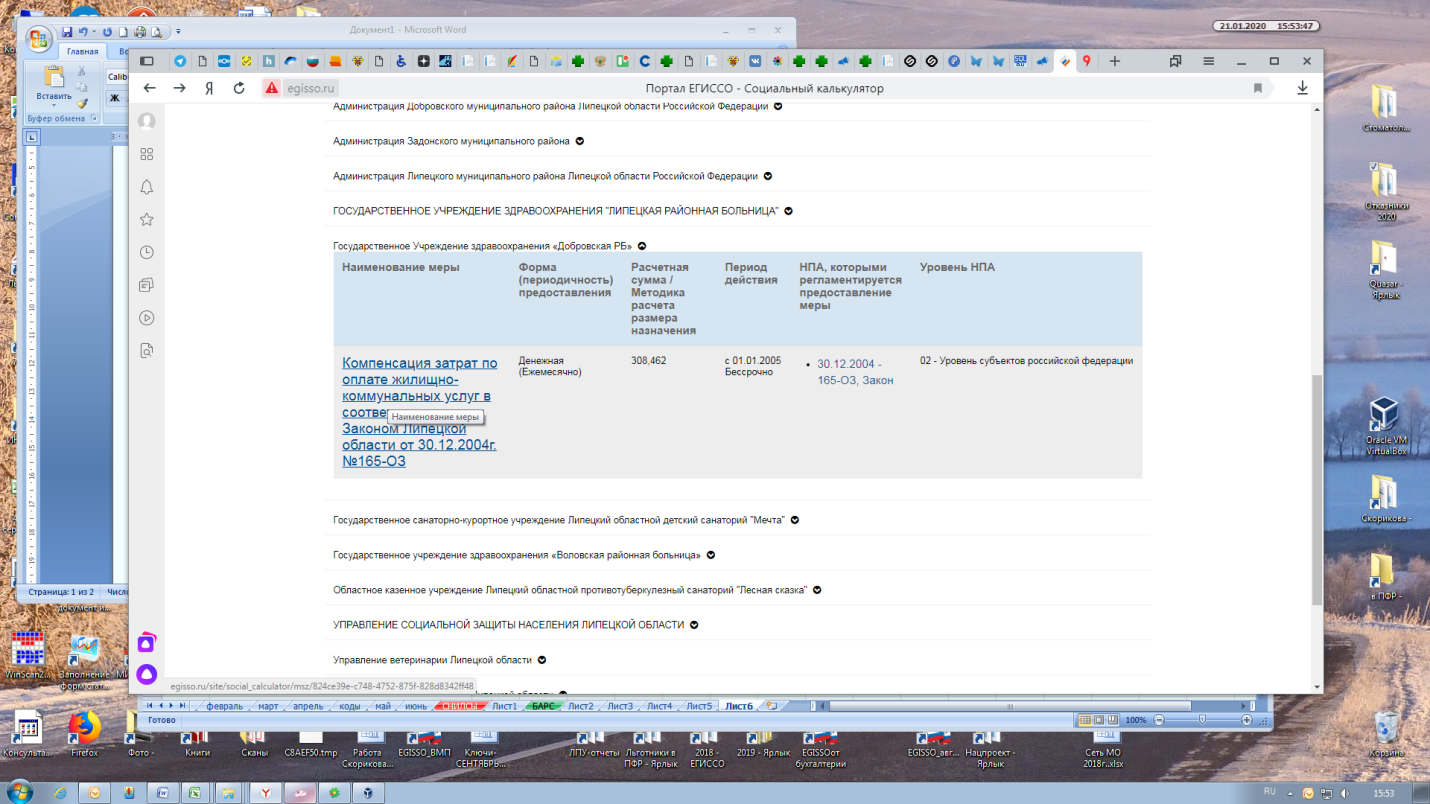 Кликаем меру -если не проставлены точки присутствия - мы видим по своему запросу всю страну: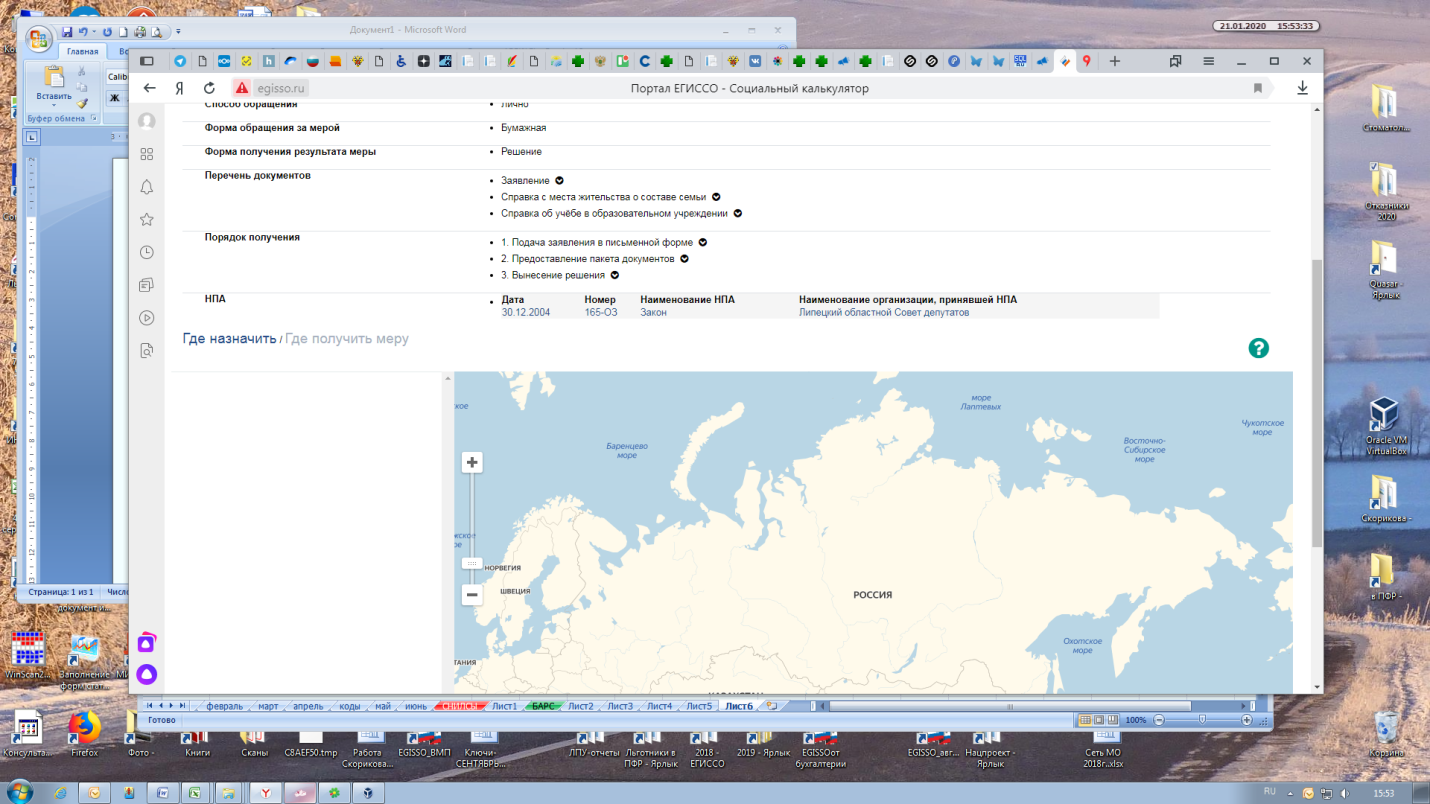 А должно быть так: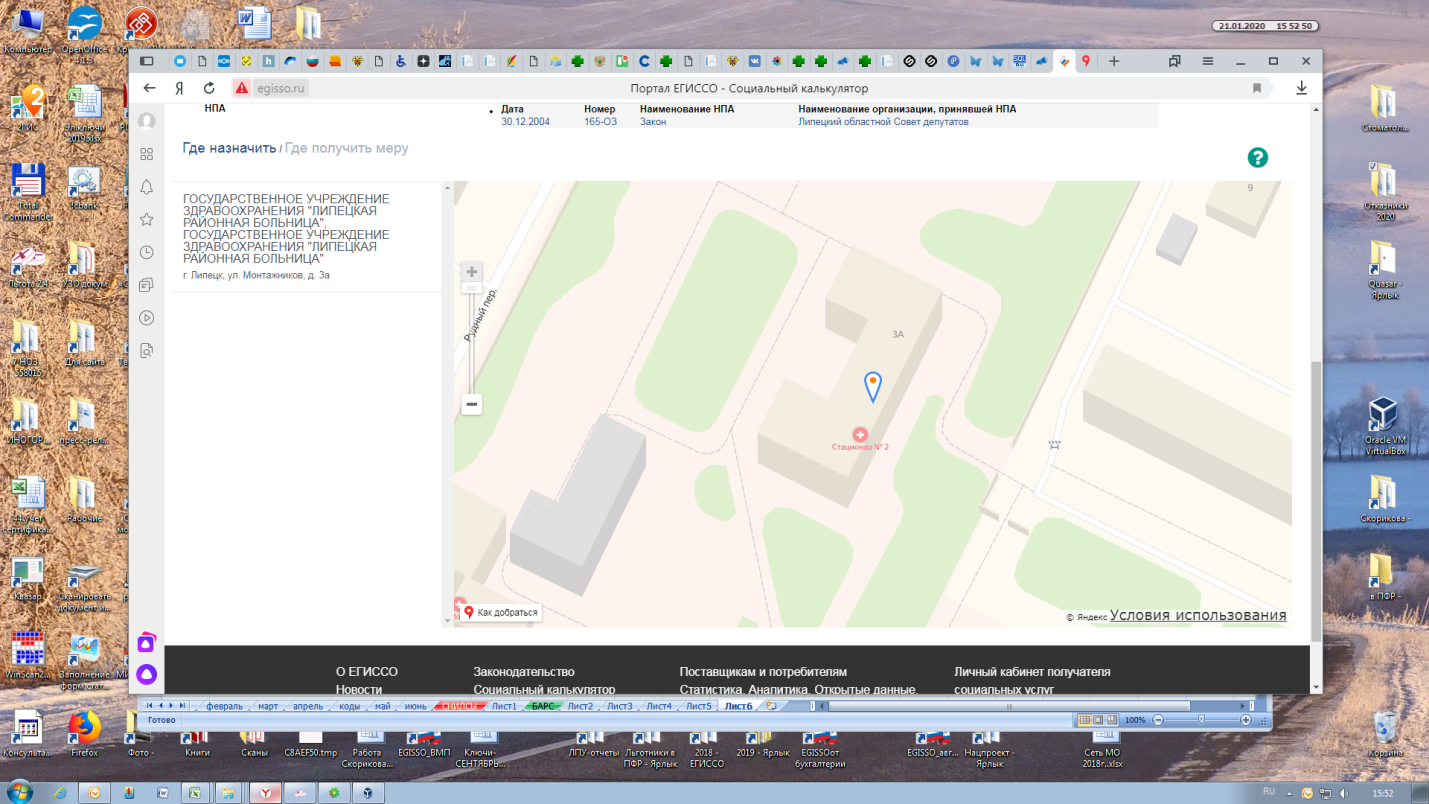 